首相・外務大臣への手紙                                                                   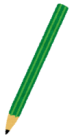 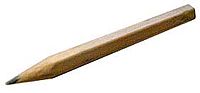 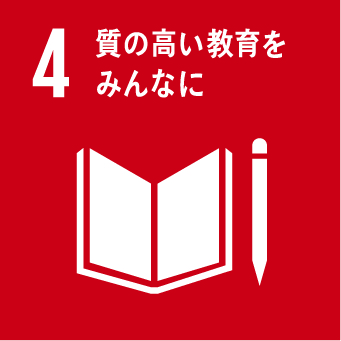 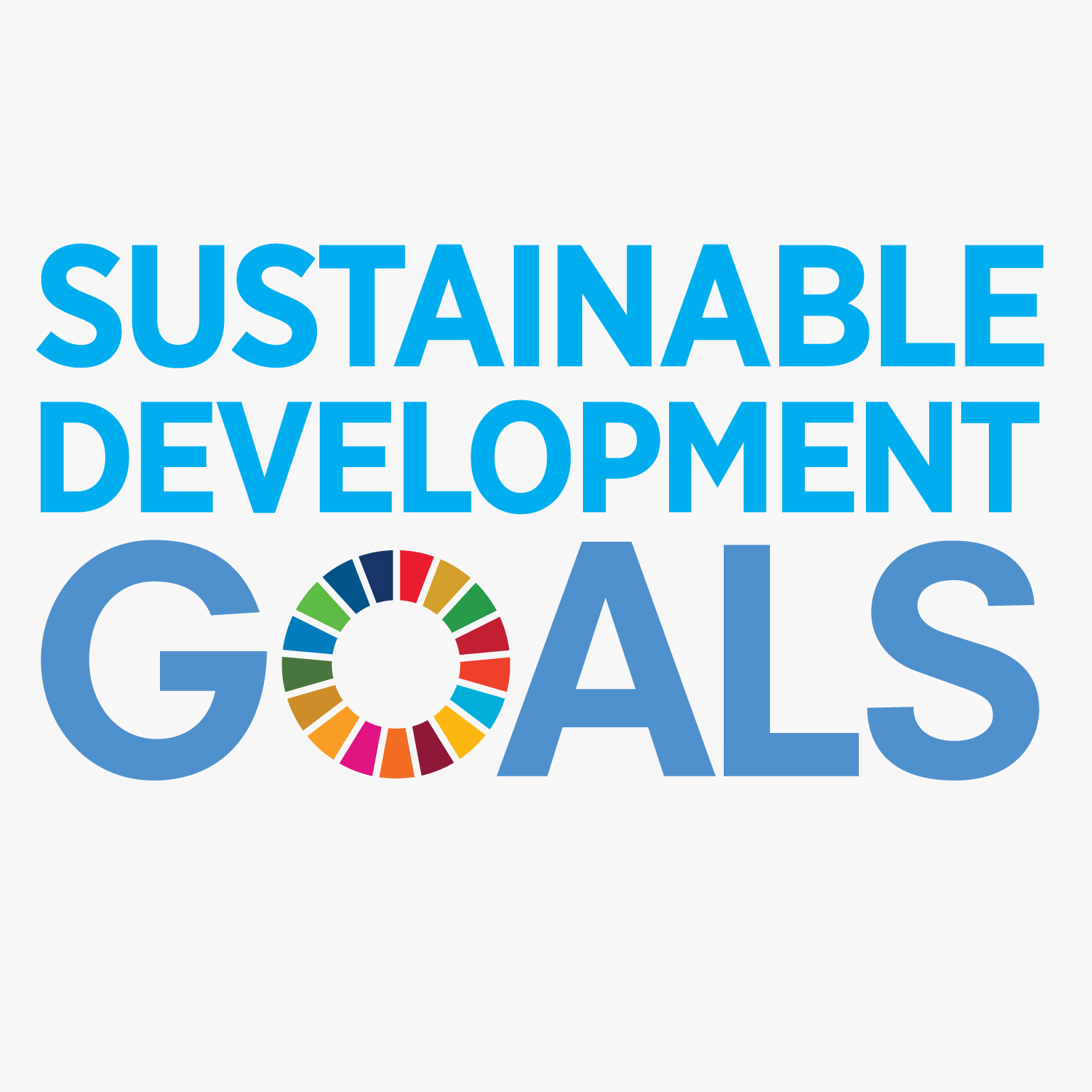 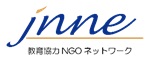 学校またはグループの名前：								グループの人数：（　　　　　）人グループメンバーの名前：								